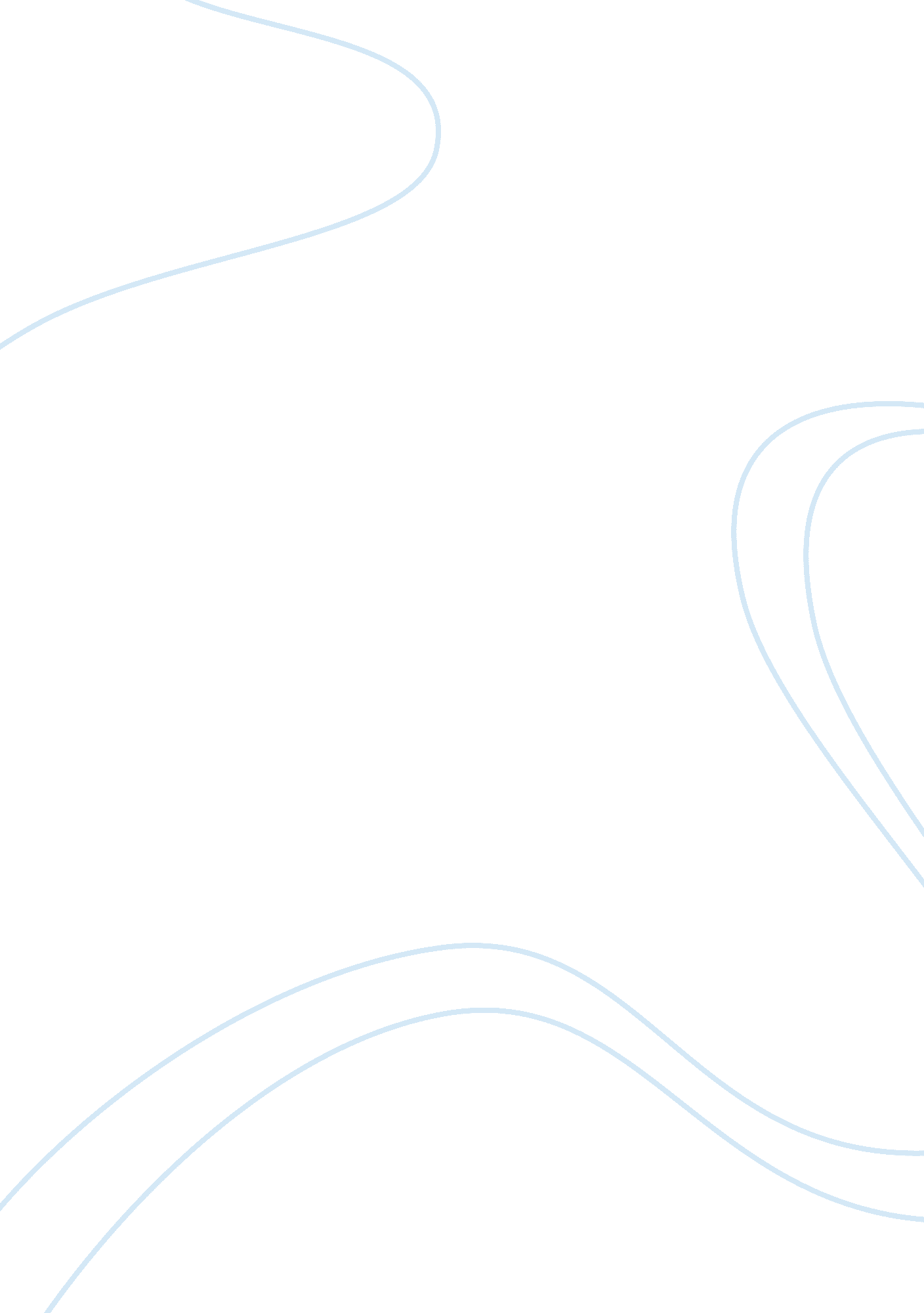 The pullman strike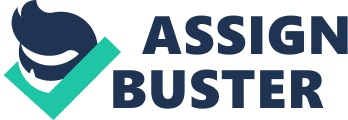 The Pullman Strike of 1894 was among the most important events during the said year that presented the most important considerations made to be able to show how labor force could actually turn things around when it comes to creating possible ways of improving business management for the sake of developing the relationship that the employers share with the coordinators of the organization. Why was there a strike during the said era? It was the year 1983 when the strong-felt effect of the economic depression was being realized by the human society facing the turmoil of not being able to deal with the most basic needs that they require to survive. It is also during this particular time that the Pullman Palace Company was forced to cut wages on the earnings of their workers as the demand for their products for transportation dropped due to the financial crisis being experienced nationwide. Basically, this event has shown how drastic situations in a single country’s economy could actualy affect the entire nation’s power when it comes to mandating the possible employment resources for the people of the country. Because of the strong force of the labor union, the Pullman Cars Company was then forced to lock down all services and production that they handled. This result was practically because of the fact that most of the employees of the Pullman Cars were already a part of the American Railway Union which then protected the rights and the values of the workers for railroad transits operating in the United States. This event was considered remarkable as it has practically presented the first time when the laborers tried to find their ways towards instantiating the need to fight for their rights as employees and not as mere help for the organization. IT is through this that laws on labor unions in the United States have been formed and insisted in being applied among the many business organizations existing within the country at present. Believably, this event taught the entire American society aand the business organizers around the world that every aspect of employment should be given particular attention to by the coordinators of the organization. Basically, this means that the attention given to their values need not be only during the “ hay” days of the organization but also during the times when the national economy do not go well in connection with the functions insisted by the business organizations. Yes, understandably, this presentation of events creates a vivid example on how business organizers today must ensure that their system of operation may not be in any point abusive of their employees and is free from any critical matters that could question their existence in the industry by which they are enjoined with. Labor Unions are strong walls of protection for employees who have lesser chances of becoming strongly capable of fighting for their own rights. This is the reason why the recognition of these unions on the part of the business organizers is a vital part of any company’s existence in the society. 